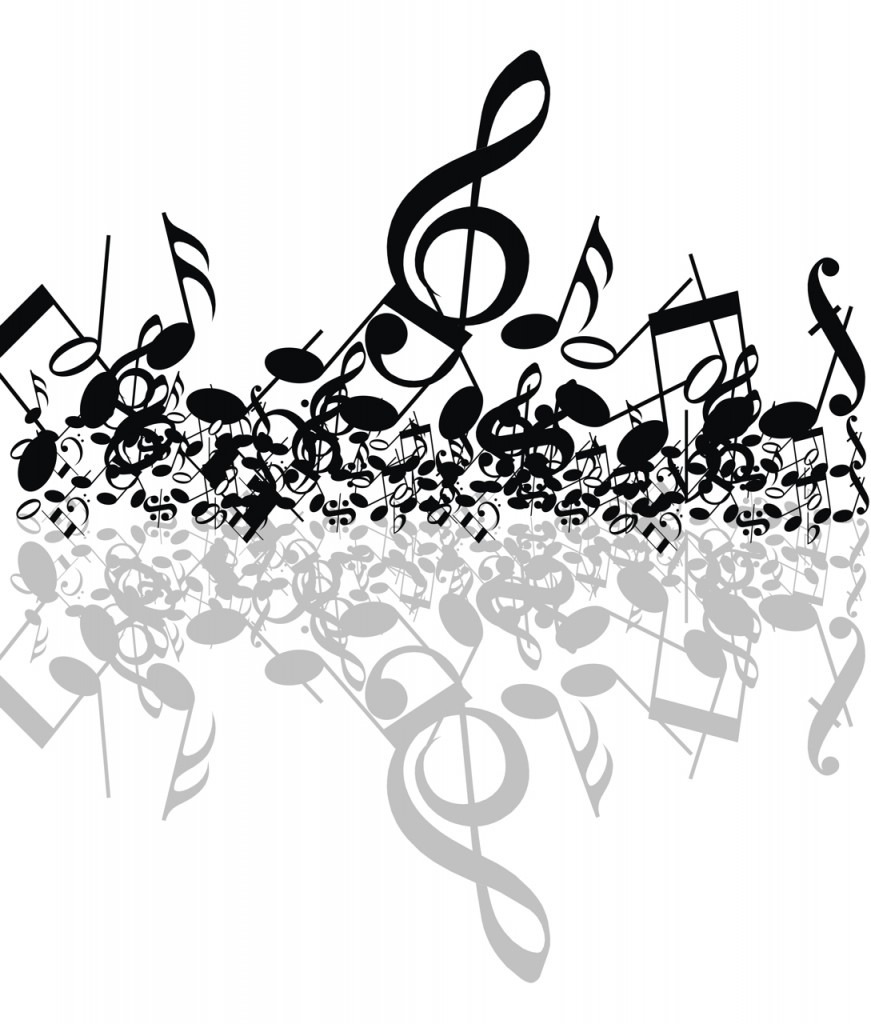 Collinsville Bands Middle School Spring ConcertThursday, May 2, 2018Collinsville Middle School Gymnasium 7 p.m.Band DirectorsRod MackeyTyler SimmonsTJ SmithAdministrationSuperintendent – Lance WestH.S. Principal – Scott KikerJ.H. Principal – Dale Harp6th Grade Principal – Chris BilyeuProgram6th Grade BandHeritage and Reflection…….……….……………Patrick RoszellThe Tempest……………………….……………….Robert W. SmithFluteAiden DeatherageLexi KealiherBrooke MyersAddie Jo FrittsCarla HartleyEmily Jurado-WilsonElizabeth SprangelNayeli WrayAbigail JacksonOwen LaramoreOboeLandon MonkressClarinetEric EvansRosa GraySerenity BundyNick DownardBritton DyeJordyn GraySavita MouaRylee NunesAddison RoperTaybri TuckerCamaron WellsEmma BaysingerAlto SaxMia MorrisonLevi CooperTenor SaxCarter RichieTrumpetJackson BratcherCody CarlsonTag GoodrichLaney GriggAndrew KieferConnor McGarrahGrant MyersCaden RamosAiden ReichenbergerKaiden StokoeCarter ZibellDrake DeVoreJaden GrahamFrench HornBryce DavisMaddux HurdTromboneSpencer CuppsAlex EscobedoBrycen gosneyHannah RobertsShelby RootJack WhiteJoey CousimanoPeyton HudsonLily WingateAlejandro PerezEuphoniumJackson StehlLogan LimbockerTubaDavid HinesTrevor RamonPercussionBentley BrownTristan ClarkKierra GetzMichael MappSophi MarlerCelina ThorJonah YatesJaxon WilsonBrody Williams7th Grade BandFlourish……………….……….Larry Clark and Sandy FeldsteinFunkytown………….………………………………………..Ralph Ford Flash in the Pan!……………….…………………Richard SaucedoFluteSophia BakerRyan BoatmanJulia GibbsJulie NicholOboeIsabella SokolClarinetWill LesterAlex BowlinAshlynn ComstockChyenne BrewerSkyler ParkerAlto SaxSavannah HutchensHayden EvansBassoonNikki LovellTrumpetTrevor HarrisJennifer ReederFrench HornLandry WarderTromboneJackson VickersDrew MazzantiGabe HoutsEdward SeiterTuba Ethan StealerPercussionLauren GroggMadi CookAva BowlerHunter GraybillStryder MickelsonJazz Ensemble 3Front Burner……………………….………….Sammy NesticoQuality Time…………………………………….Greg Yasinisky“A” rock………………………………………………….Ken HarrisAlto SaxSavanna HutchensAshlynn ComstockAllie BrackettBryden LovanTenor SaxGeralynn BarnettWill LesterKillian MetcalfCamden ThomasonBari SaxMakayla JonesTromboneAlex OderAdam TerryDrew MazzantiDawson GilreathEthan StealerMatt BallTrumpetBrenden MarlerBrooke OliverIrvin RosalesDiego MejiaAndrew DowningDrumsLauren GroggBassAmmon DeRoussellPianoCaleb Wheeler8th Grade BandAmerican Legion March.………………………..Andrew GloverCumberland Cross………………..…..………..….Carl StrommenAll Star……………...………..………Greg Camp, arr. Mike StoryFluteAllie BrackettKillian MetcalfOboeSam SalleyClarinetCarter MazzantiHailey PenaBrayden LovanAlto SaxophoneTate GetzHunter JamesTenor SaxGeralynn BarnettTrumpetMason CrabaughCaleb WheelerConnor DuncanIrvin RosalesAndrew DowningFrench HornBrandon HobbsTrombone Alex OderCole WilkinsonTuba Dawson GilreathLogan MorrisonPercussionSpencer LovellEmma CheathamA’mya Canady